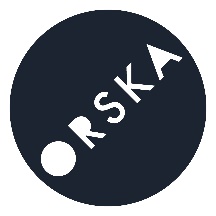 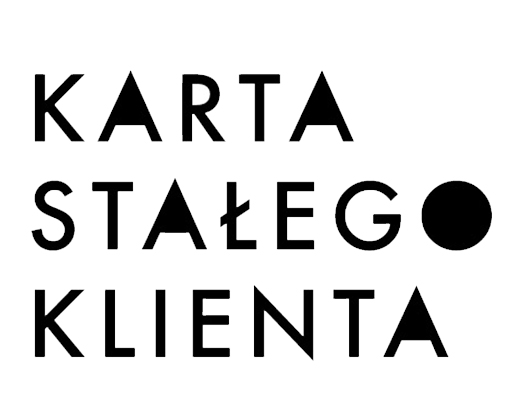 imięnazwiskoadres e-mailtelefonadres korespondencyjnyWyrażam zgodę na przetwarzanie przez Annę Orska-Oleszczyk „ORSKA” z siedzibą w Poznaniu, moich danych osobowych w celu udziału w Programie Lojalnościowym i uzyskania Karty Stałego Klienta marki „ORSKA”.Przesłanie uzupełnionego formularza rejestracji oznacza wyrażenie zgody na przetwarzanie danych zawartych w formularzu.Regulamin programu dostępny na stronie orska.plPobierz klauzulę informacyjną RODO tutaj